ARBEJDSPLAN FOR PERIODEN APRIL 2020 – MARTS 2021.APRIL.Torsdag den 2. april kl. 19.00: BANKOSPIL.Torsdag den 2. april kl. 13.30 – 15.30: Strikkeklub.Torsdag den 16. april kl. 13.30 – 15.30: Strikkeklub.Torsdag den 30. april kl. 19.00 – BANKOSPIL.MAJ.Torsdag den 7. maj kl. 13.30 – 15.30: Strikkeklub.Torsdag den 28. maj kl. 13.30 – 15.30: Strikkeklub.JUNI.Torsdag den 4. juni kl. 13..30 – 15.30: Strikkeklub.Torsdag den 4. juni kl. 13.30 – Strikkeklub.Torsdag den 18. juni kl. 13.30 – 15.30: Strikkeklub.JULI.  FERIE!AUGUST.Mandag den 10. august kl. 19.00: Medhjælpermøde.Uge 35 – loppemarkedet forberedes!Weekenden 29. – 30. august: Loppemarked.SEPTEMBER.Torsdag den 3. september kl. 19.00: BANKOSPIL.Torsdag den 3. september kl. 13.30 – 15.30: Strikkeklub.Torsdag den 17. september kl. 13.30 – 15.30: StrikkeklubTorsdag den 24. september kl. 18.00 – opstart af madklub..Fredag den 25. sept. – fællesspisning.Perioden september 2020 – marts 2021:Strikkeklub i lige uger kl. 13.30 – 15.30Madklub sidste torsdag i måneden.Bankospil den første torsdag i måneden kl. 19.00.Fællesspisning den 29. oktober.Fællesspisning – julemad – 24. november.Fællesspisning den 20. jan., 25. feb. og 30. marts 2021.Generalforsamling 23. marts 2021.Pris for fællespisning er 60 kr. pr. voksen, 30 kr. for børn – max. 150 kr. pr. familie. I hele perioden:Færdiggørelse af motionsrum.Ny langtidsplan for forbedringer af beboerhuset!.Bestyrelsesmøder:7. april, 5. maj, 9. juni, 10. aug., 22. sept., 20. okt., 17. nov, 19. jan, 23. feb. og 16. marts.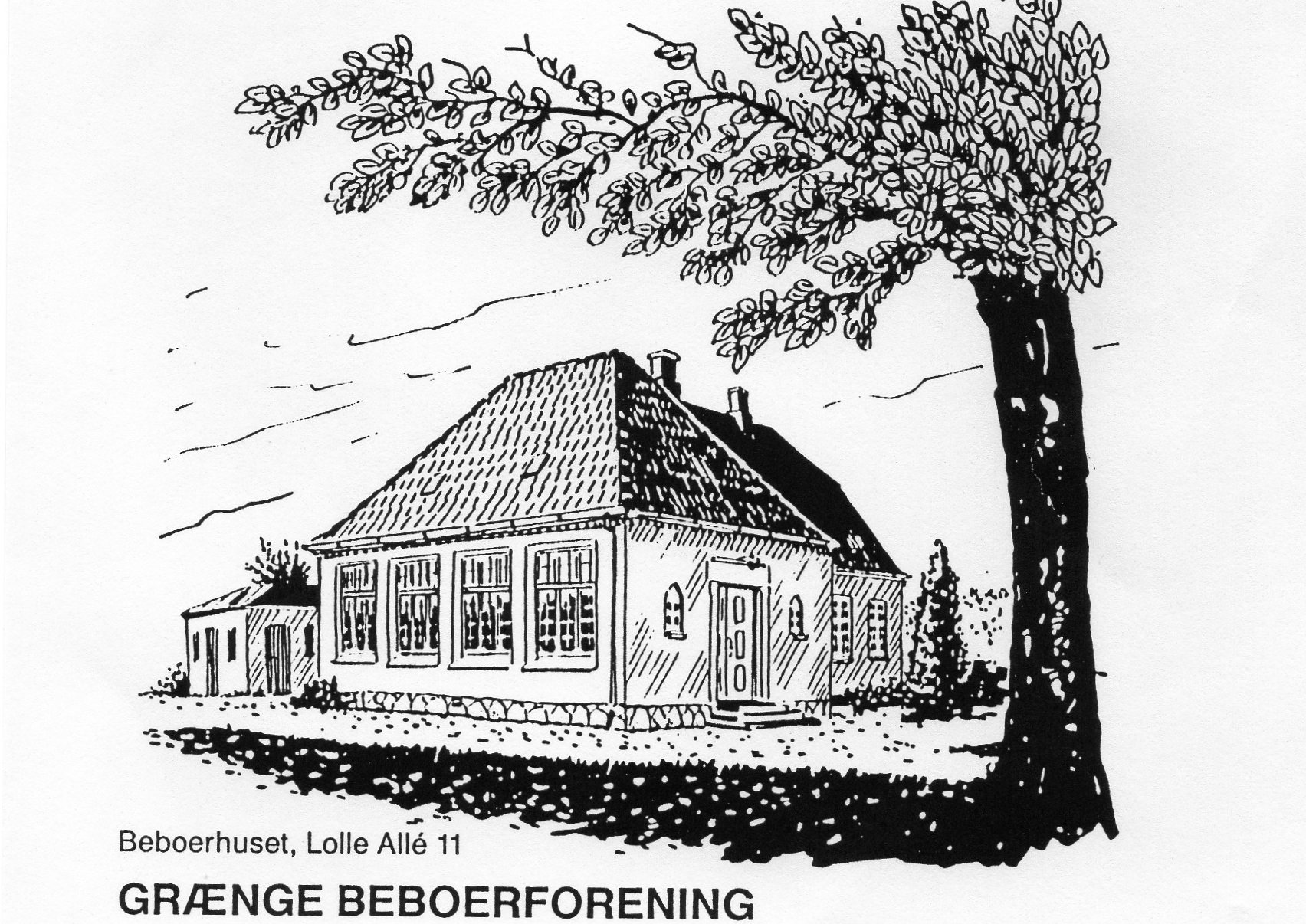 